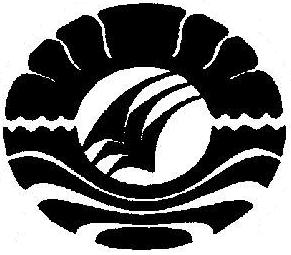 SKRIPSIPENINGKATAN HASIL BELAJAR SISWA MELALUI MODEL PEMBELAJARAN KOOPERATIF TIPE STAD PADA MATA PELAJARAN PKnKELAS V SDN 4 CILELLANG UTARAKECAMATAN MALLUSETASIKABUPATEN BARRUDEBY PRATIWIPROGRAM STUDI PENDIDIKAN GURU SEKOLAH DASAR S-1 FAKULTAS ILMU PENDIDIKAN UNIVERSITAS NEGERI MAKASSAR2013PENINGKATAN HASIL BELAJAR SISWA MELALUI MODEL PEMBELAJARANKOOPERATIF TIPE STAD  PADA MATA PELAJARAN PKnKELAS V SDN 4 CILELLANG UTARAKECAMATAN MALLUSETASIKABUPATEN BARRUSKRIPSIDiajukan Untuk Memenuhi Sebagaian Persayaratan Guna Memperoleh Gelar Sarjana Pendidikan Pada Program Studi Pendidikan Guru Sekolah Dasar Strata satu (S1) Fakultas Ilmu Pendidikan Universitas Negeri MakassarDEBY PRATIWI084 7241 386PROGRAM STUDI PENDIDIKAN GURU SEKOLAH DASAR S-1 FAKULTAS ILMU PENDIDIKAN UNIVERSITAS NEGERI MAKASSAR2013KEMENTERIAN PENDIDIKAN DAN KEBUDAYAAN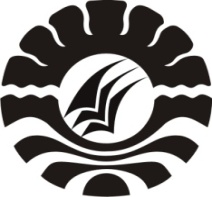 		UNIVERSITAS NEGERI MAKASSARFAKULTAS ILMU PENDIDIKANPROGRAM STUDI PENDIDIKAN GURU SEKOLAH DASARKampus FIP UNM Jl. Tamalate 1 Telp.(0411) 884457-883076 Fax. (0411) 883076PERSETUJUAN PEMBIMBINGSkripsi dengan judul“Peningkatan Hasil Belajar Siswa Melalui Model Pembelajaran Kooperatif Tipe STAD Pada Mata Pelajaran PKn Kelas V SDN 4 Cilellang Utara Kecamatan Mallusetasi Kabupaten Barru”Atas Nama :Nama			: DEBY PRATIWINIM			: 084 724 1386Jurusan		: PGSD/S1Fakultas		: IlmuPendidikanSetelah diperiksa dan diteliti, telah memenuhi syarat untuk diujikanMakassar, 8 juli  2013Pembimbing  I	;Prof. Dr. H. PattaBundu, M.EdNIP 19520302 1975003 1 002Mengetahui:Ketua UPP Makassar FIP UNMProf. Dr. H. PattaBundu, M.EdNIP 19520302 1975003 1 002PERNYATAAN KEASLIAN SKRIPSISaya  yang  bertanda tangan di bawah ini	:Nama	:Deby PatiwiNIM	: 084 724 1386Fakultas/Program Studi	: Fakultas Ilmu Pendidikan/PGSD S1Judul Peneltian Tindakan Kelas :	”Peningkatan Hasil Belajar Siswa Melalui Model Pembelajaran Kooperatif Tipe STAD Pada Mata Pelajaran PKn Kelas V SDN 4 Cilellang Utara Kecamatan Mallusetasi Kabupaten  Barru”Menyatakan dengan sebenarnya bahwa skripsi yang saya tulis ini benar merupakan hasil karya saya sendiri dan bukan merupakan pengambilan tulisan atau pikiran orang lain yang saya akui sebagai hasil tulisan atau pikiran saya sendiri.Apabila dikemudian hari terbukti atau dapat dibuktikan bahwa skripsi ini hasil jiplakan, maka saya bersedia menerima sanksi atas perbuatan tersebut sesuai ketentuan yang berlaku.Makassar, Maret 2013Yang  membuat pernyataan	Deby PartiwiMOTTOBerlutut & berdoalah karna kunci kesuksesan kita harus dimulai dengan doa,Kesabaran, keikhlasan, dan ikhtiarUntuk mendapatkan yang terbaik....Maju terus pantang mundur  Masa depan menanti di sana…Dengan Segala Kerendahan HatiKuperuntukkan Karya iniKepada Ayahanda, Ibunda, dan Saudaraku TercintaSerta Keluarga dan Sahabat-sahabatku  yang TersayangYang dengan Tulus dan Ikhlas Selalu Berdo’a dan MembantuBaik Moril maupun Materil demi Keberhasilan  PenulisSemoga Allah SWT  Memberikan Rahmat dan KarunianyaKepada Kita SemuaABSTRAKDeby Pratiwi 2013 “Peningkatan Hasil Belajar Siswa Melalui Model Pembelajaran Kooperatif Tipe STAD Pada Mata Pelajaran PKn Kelas V SDN 4 Cilellang Utara Kecamatan Mallusetasi Kabupaten Barru’’.Skripsi Dibimbing oleh Prof.Dr. H. Patta Bundu ,M.Ed dan Ahmad Syawaluddin,S.Kom,M.Pd Fakultas Ilmu Pendidikan Universitas Negeri Makassar.Masalah yang melatar belakangi penelitian ini adalah rendahnya hasil belajar murid pada mata pelajaran PKn di kelas V SDN 4 Cilellang Utara Kecamatan Mallusetasi Kabupaten Barru. Adapun rumusan masalah adalah apakah melalui model pembelajaran Kooperatif tipe STAD dapat meningkatkan hasil belajar PKn pada siswa kelas V SDN 4 Cilellang Kabupaten Barru?. Penelitian ini bertujuan untuk mengetahui Peningkatan hasil belajar PKn melalui model pembelajaran Kooperatif Tipe STAD pada siswa kelas V SDN 4 Cilellang Kabupaten Barru.Pendekatan yang digunakan pada penelitian ini adalah pendekatan kualitatif dengan jenis penelitian tindakan kelas (PTK). Fokus penelitian ini yaitu proses pembelajaran PKn melalui model pembelajaran kooperatif tipe STAD dan hasil belajar murid. Adapun yang menjadi subjek pada penelitian ini adalah  guru dan murid kelas V SDN 4 Cilellang Utara Kabupaten Barru, sebanyak  25 murid yang terdiri dari 13 murid perempuan dan 12 murid laki-laki pada semester ganjil tahun ajaran 2012/2013. Adapun teknik pengumpulan data yang digunakan dalam penelitian ini adalah observasi, tes, dan dokumentasi. Data yang terkumpul dianalisis dengan menggunakan analisis kualitatif deskriftif. Hasil belajar murid pada siklus I belum mencapai kriteria ketuntasan minimal yakni berada pada kategori rendah dan pada siklus II hasil belajar murid telah mencapai kriteria ketuntasan minimal yakni berada pada kategori tinggi. Hal tersebut diikuti dengan meningkatnya aktivitas guru dan murid yakni pada siklus I aktivitas guru kategori cukup dan murid kategori cukup.pada siklus II aktifitas guru meningkat dengan kategori baik dan murid dengan kategori baik. Dengan demikian hasil penelitian menunjukkan bahwa model pembelajaran kooperatif tipe STAD dapat meningkatkan hasil belajar murid pada mata pelajaran PKn  dikelas V SDN 4 Cilellang Utara Kabupaten Barru.PRAKATASyukur Alhamdulillah penulis ucapkan kehadirat Allah Swt, yang telah melimpahkan rahmat dan hidayah-Nya sehingga skripsi yang berjudul Meningkatkan Hasil Belajar PKn Siswa Kelas V SDN 4 Cilellang Utara Melalui Penerapan Model Pembelajaran Kooperatif Tipe STAD Kecamatan Mallusetasi Kabupaten Barru. Ini dapat terselesaikan dengan baik. Tak lupa salam dan salawat selalu tercurahkan kepada Nabi Muhammad Saw, Nabi yang bertindak sebagai rahmatan lilalamin.Skripsi ini merupakan tugas akhir dalam memenuhi persyaratan untuk memperoleh  gelar  sarjana  pendidikan pada Program Studi Pendidikan Guru Sekolah Dasar Universitas Negeri Makassar. Penulis menyadari bahwa dalam penyusunan skripsi ini terdapat banyak kekurangan dan dalam proses penyusunannya banyak mengalami kendala, namun berkat bantuan, bimbingan, kerjasama dari berbagai  pihak  dan  berkah dari Allah Swt, segala kekurangan  dapat diperbaiki dan kendala-kendala  yang dihadapi  dapat  teratasi. Dengan segala kerendahan hati penulis menyampaikan ucapan terima kasih kepada Prof.Dr. H. PattaBundu,M.Ed pembimbing I dan Ahmad Syawaluddin,S.Kom,M.Pd pembimbing II yang dengan sabar, tekun dan ikhlas meluangkan waktu, tenaga dan pikiran untuk memberikan bimbingan, motivasi, arahan serta saran-saran yang berharga kepada penulis selama penyusunan skripsi berlangsung.Pada kesempatan ini penulis juga menyampaikan ucapan terima kasih kepada:Prof. Dr. H. Arismunandar, M.Pd,  Rektor Universitas Negeri Makassar yang telah memberi peluang untuk mengikuti proses perkuliahan pada Program Studi Pendidikan Guru Sekolah Dasar (PGSD) Fakultas Ilmu Pendidikan UNM .Prof. Dr. H.IsmailTolla, M.Pd, Dekan Fakultas Ilmu Pendidikan Universitas Negeri Makassar atas segala kebijakannya sebagai pimpinan Fakultas tempat peneliti menimba ilmu selama ini.Drs. M. Ali Latif Amri, M.Pd  PD I; Drs. Andi Mappincara  PD II; dan Drs. Muh. Faizal, M.Pd   PD III Fakultas Ilmu Pendidikan Universitas Negeri Makassar  yang telah  memberikan layanan akademik, administrasi dan kemahasiswaan selama proses pendidikan dan penyelesaian studi. Drs. Muslimin, M.Ed dan Ahmad Syawaluddin, S.Kom, M.Pd, masing-masing Ketua dan sekretaris Program Studi PGSD Fakultas Ilmu Pendidikan Universitas Negeri Makassar, yang dengan penuh perhatian memberikan bimbingan dan memfasilitasi penulis selama proses perkuliahan.Prof. Dr. H. Patta Bundu, M. Ed  dan  Dr. Andi Makkasau, M. Si  sebagai ketua dan sekretaris UPP PGSD Makassar FIP UNM atas ilmu dan                                                                        bantuannya dalam perkuliahan.Bapak dan Ibu Dosen Fakultas Ilmu Pendidikan, khususnya Jurusan Pendidikan Guru Sekolah Dasar  yang telah mendidik dan memberikan bekal ilmu pengetahuan kepada penulis.Teristimewa penulis haturkan ucapan terima kasih yang sedalam–dalamnya kepada Ayahanda dan Ibunda tercinta  yang dengan keikhlasan hati dan penuh rasa kasih sayang telah membesarkan, mendidik dan berkorban baik moral maupun materil yang tak ternilai harganya.DjurdanTaepe,S.Pd sebagai Kepala Sekolah SDN 4 Cilellang Utara Kecamatan Mallusetasi Kabupaten Barru yang telah memberikan izin kepada penulis untuk mengadakan penelitian pada sekolah yang beliau pimpin.Hj. Nurasma, S.Pdi sebagai Guru kelas V SDN 4 Cilellang Utara Kecamatan Mallusetasi Kabupaten Barru yang telah membimbing dan membantu selama penelitian.Murid-murid terkhusus kelas V SDN 4 Cilellang Utara Kecamatan Mallusetasi Kabupaten Barru yang telah membantu selama penelitianSaudara dan  saudariku  yang  sangat berjasa dalam kehidupanku yang tidak dapat diuraikan satu persatu dan senantiasa menyertai dengan doa.Kepada semua pihak yang tidak sempat saya sebutkan namanya, namun telah membantu  penulis dalam penyelesaian studi. Semoga segala bantuan yang diberikan mendapat pahala yang berlipat ganda dari Allah Subhanahu Wata’ala dan semoga karya tulis ini mendapat berkah dari Allah Subhanahu Wata’ala serta bermanfaat dalam menambah khasanah ilmu pengetahuan, Amiin.Makassar,  Januari 2013Penulis,DAFTAR ISIHALAMAN JUDUL SAMPUL                                                                                             iHALAMAN JUDUL 	iiPERSETUJUAN PEMBIMBING			iiiPERNYATAAN KEASLIAN SKRIPSI			ivMOTTO 	vABSTRAK			viPRAKATA			viiDAFTAR ISI		                       viii DAFTAR TABEL			ix	DAFTAR BAGAN			xDAFTAR LAMPIRAN			xiBAB I PENDAHULUAN	                                                  1A. Latar Belakang			1	B. Rumusan Masalah			4C.Tujuan Penelitian			4D. Manfaat Penelitian			4BAB II KAJIAN PUSTAKA, KERANGKA PIKIR, DAN HIPOTESIS TINDAKANA. KAJIAN PUSTAKA	1. Model Pembelajaran Kooperatif Tipe STAD  72. Pengertian PKn di SD	                                                123. Pengertian Belajar  174. Hasil Belajar			18a. Pengertian Hasil Belajar			18b. Faktor-faktor yang mempengaruhi hasil belajar                                          20			15B. Kerangka Pikir			21C. Hipotesis Tindakan			24BAB III METODE PENELITIAN	25A. Pendekatan dan Jenis Penelitian			25B. Fokus Penelitian			26C. Setting dan Subyek Penelitian			26D. Prosedur Penenlitian			27A. Teknik Pengumpulan Data			31B. Teknik Analisis Data			32C. Indikator Keberhasilan			34BAB IV HASIL PENELITIAN DAN PEMBAHASAN	35A. Hasil Penelitian			351. Pelaksanaan Siklus I			352. Pelaksaan Siklus II			45B. Pembahasan			55BAB V KESIMPULAN	58A. Kesimpulan			58B. Saran			58DAFTAR PUSTAKA	60LAMPIRAN – LAMPIRAN	63RIWAYAT HIDUP	DAFTAR TABELTabel Judul Halaman3.1             Distribusi Frekuensi dan Persentase Hasil Belajar Murid Pada                   Siklus                                                                                                       343.2             Distribusi Frekuensi dan Persentase Aktivitas Belajar Murid Pada                  Siklus                                                                                                         344.1. 	Distribusi Frekuensi dan Persentase Nilai Hasil Belajar Murid pada           	Siklus I                                                        	42 4.2.  	Deskripsi Ketuntasan Nilai Hasil Belajar PKn Murid pada 		Siklus I 	434.3. 	Distribusi Frekuensi dan Persentase Nilai Hasil Belajar Murid pada           	Siklus II                                                        	53 4.4.	Deskripsi Ketuntasan Nilai Hasil Belajar PKn Murid pada 		Siklus II	54DAFTAR BAGAN/GAMBARGambar Judul Halaman2.1     Skema Kerangka Pikir                                                                       	23   3.1                  Skema Penelitian Tindakan Kelas                                                        	28DAFTAR LAMPIRANLampiran Judul Halaman1               RPP Siklus I Pertemuan I		642               LKS Siklus I Pertemuan I		673               EvaluasiSiklus I pertemuan I		4               RPP Siklus I Pertemuan II		685               LKS Siklus I Pertemuan II		716               Evaluasi Siklus I Pertemuan II		7               Tes Akhir Siklus I		728               Rubrik Penilaian dan Kuncijawaban Tes Akhir Siklus I		739               Daftar Nilai Tes Hasil Belajar Siklus I 		7510             Hasil Observasi Aktivitas Mengajar Guru Siklus I		7611             Hasil Observasi Aktivitas Murid Siklus I Pertemuan I		7912             Hasil Observasi Aktivitas Murid Siklus I Pertemuan II		8013             RPP Siklus II Pertemuan I		8114             LKS Siklus II Pertemuan I		8415             RPP Siklus II Pertemuan II		8516             EvaluasiSiklus II Pertemuan II		8817             Tes Akhir Siklus II		8918             Rubrik Penilaian dan Kunci Jawaban Tes Akhir Siklus II		9019             Daftar Nilai Tes Hasil Belajar Siklus II		9120             Rekapitulasi Nilai Tes Hasil Belajar Murid		9221             Hasil Observasi Aktivitas Mengajar Guru Siklus II		9322             Hasil Observasi Ativitas Murid Siklus II Pertemuan I		9620             Hasil Observasi Aktivitas Murid Siklus II Pertemuan II		9721             Dokumentasi Pelaksanaan Penelitian		9822            Evaluasi Hasil Belajarsiklus I dan II		10023            Surat Izin Penelitian	